Sexuální násilí nebo obtěžování zažilo 39 % ČechůReprezentativní sociologický výzkum zaměřený na sexuální násilí v České republice zpracovala pro Persefonu agentura Focus. Celkem bylo v průzkumu dotázáno 2088 respondentů na základě metody kvótního výběru. Data jsou reprezentativní z hlediska rozložení pohlaví, věku, nejvyššího dosaženého vzdělání, velikosti obce bydliště a kraje. Výzkum je součástí projektu Z labyrintu násilí. Projekt podpořila nadace Open Society Fund Praha z programu Dejme (že)nám šanci, který je financován z Norských fondů. Některá zjištění průzkumu a zkušenosti odborníků:V Česku má každý 11. zkušenost se znásilněním Jen 5 % obětí znásilnění případ nahlásí Dvě třetiny znásilnění probíhají doma (pachatelem znásilnění bývá nejčastěji manžel nebo partner) 64 % obětí sexuálního násilí v dětství má další zkušenost i v dospělostiSexuálním násilím jsou nejvíce ohroženy ženy ve věku 18-34 letTřetina společnosti byla obětí sexuálního násilí 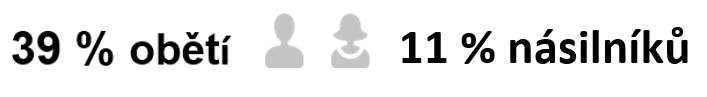 Nějakou formu sexuálního obtěžování nebo násilí zažila podle aktuálního sociologického průzkumu neziskové organizace Persefona více než třetina Čechů. Násilníkem je pak každý 9. Čech. Nejčastěji se v Česku potýkáme s nežádoucím pokřikováním a pohledy, otázkami na sexuální život či s nežádoucími dotyky. Téměř desetina lidí pak byla obětí znásilnění. „Z průzkumu vyplývá, že v Česku došlo pravděpodobně k 800 tisícům znásilnění. V české společnosti převládá názor, že je pachatel znásilnění většinou někdo cizí, to je ale mylná představa. I znásilnění má totiž různé podoby a nejčastěji se jej dopouští pro oběť známá osoba jako partner, manžel či kolega. Názor, že znásilnění v manželství neexistuje, je mylný a velmi zavádějící,“ říká ředitelka neziskové organizace Persefona, která řeší problematiku sexuálního a domácího násilí, a doplňuje: „Donucení k sexu v partnerství se nesmí jakkoliv omlouvat. Sexuální násilí v partnerství se od násilí spáchaného cizí osobou v některých ohledech liší, nicméně důsledky pro oběť jsou velmi zraňující v obou případech. Osoba, která byla ke styku násilím nebo výhrůžkami násilím donucena, by měla co nejdříve vyhledat odbornou pomoc nebo se alespoň informovat o možnostech pomoci. Z našich zkušeností plyne, že se v takovém vztahu vyskytují pravděpodobně i jiné formy násilí – ekonomické, sociální, psychické nebo fyzické.“  Zdroj: Průzkum Sexuální násilí očima české veřejnosti, Persefona z. s.Největší problém je ve vztazích V posledních letech je ve dvou třetinách případů pachatel znásilnění partner oběti. „Je přitom prokázáno, že čím bližší vztah mezi obětí a pachatelem je, tím menší je i pravděpodobnost, že se s deliktem oběť svěří. Nejčastěji mají ženy obavy ze ztráty partnera, stydí se, bojí se odsouzení okolím, nebo mají ze svého partnera strach,“ říká český sexuolog Petr Weiss. Souvisí to také s nedostatečným sebeuvědoměním žen a s přežívajícími mýty o podílu oběti na trestném činu. „Oběti by měly myslet na to, že se jim může dostat bezplatné pomoci od mnoha odborných organizací a že i společnost je mnohem otevřenější než dříve. O svých problémech by se tak neměly bát rozmluvit,“ vysvětluje Petr Weiss.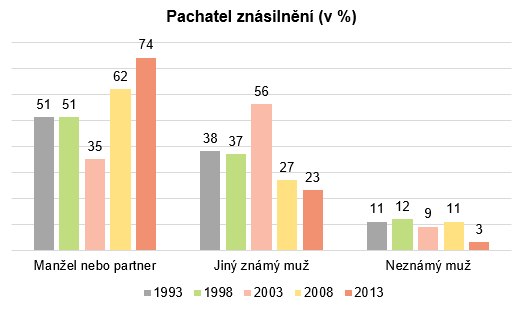 Zdroj: Reprezentativní sociologické výzkumy sexuálního chování naší populace v roce 1993, 1998, 2003, 2008, 2013 od Petra Weisse a Jaroslava ZvěřinyMravnostní kriminalita roste, počet hlášených případů znásilnění klesá
Zdroj: Data Policie ČR
Odborníci odhadují, že nahlášeno je asi jen 5 až 8 % případů. „Příčiny jsou různé, kromě pocitu studu a obavy z nedostatku důkazů se často jedná o strach z neobjektivity a předsudků společnosti. Mýty o sexuálním násilí stále přežívají a fungují často jako sebe-ospravedlnění pro pachatele a bariéra pro oběť, která se pak problém bojí řešit. Proto se při informování veřejnosti zaměřujeme na vyvracení předsudků,“ uvádí Jitka Čechová.„Cesta k vyrovnání se s touto zkušeností, byť nelehká a dlouhá, spočívá v řešení problému. Přecházení takové negativní události nebo zapírání může totiž vést k psychickým a zdravotním komplikacím. Pokud se oběť bojí promluvit s orgány činnými v trestním řízení, rozhodně by měla hledat citlivou oporu u někoho blízkého, či u odborníků,“ uzavírá Jitka Čechová.Oběti sexuálního násilíRůznými formami sexuálního násilí a obtěžování od známých i neznámých pachatelů jsou podle průzkumu nejvíce ohroženy ženy ve věku 18-34 let. Násilí je pak největší hrozbou pro osoby v domácnosti, sexuální a domácí násilí jsou na základě tohoto zjištění i přesvědčení odborníků tedy velmi propojeny. V průzkumu nebylo prokázáno, že přítomnost sexuálního násilí a obtěžování nějak ovlivňuje socioekonomický status oběti. Souvislost zkušenosti sexuálního zneužívání před 15. rokem věku a zážitku sexuálního obtěžování nebo násilí po 15. roce věku 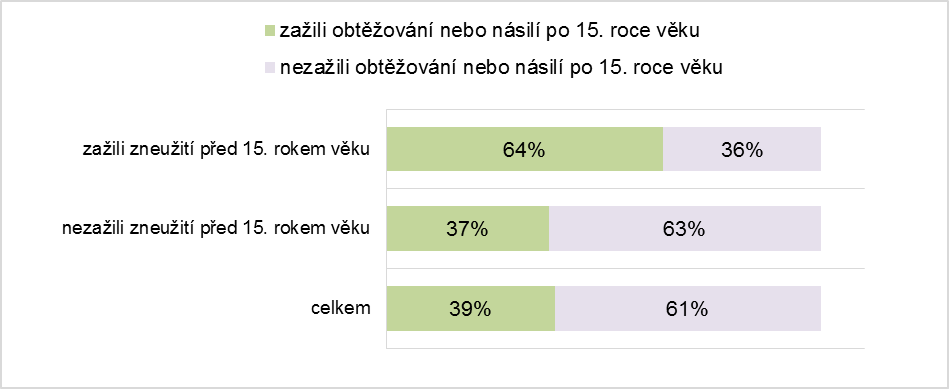 Zdroj: Průzkum Sexuální násilí očima české veřejnosti, Persefona z. s 64 % z obětí sexuálního zneužívání v dětství (před 15. rokem věku) bylo následně obětmi násilí nebo obtěžování v dospělosti. Souvislost mezi sexuálním násilí v dětství a páchaným násilím v dospělosti se projevila také u agresorů. Názory veřejnostiPrůzkum ukazuje, že lidé mají tendenci zlehčovat nejčastěji se vyskytující druh násilí, tedy násilí, které probíhá doma. Za drobnou, zanedbatelnou, nebo dokonce vůbec žádnou újmou považují respondenti ve 12 % vynucení si sexu na partnerovi/partnerce a v 15 % u manželského páru. Jak vážnou újmu mohou podle Čechů způsobit různé formy sexuálního násilí
Zdroj: Průzkum Sexuální násilí očima české veřejnosti, Persefona z. s Názor na konkrétní delikty na škále trestuhodnostiPro oběti vážných forem násilí jsou všechny formy násilí více běžné, než pro zbytek populace. Méně z obětí považuje sexuální násilí za trestně stíhatelné.  
Zdroj: Průzkum Sexuální násilí očima české veřejnosti, Persefona z. sOrganizace Persefona z. s. vznikla v roce 2007 odloučením programu proti domácímu násilí Ligy lidských práv, který poskytoval pomoc obětem domácího násilí již od roku 1999. Účelem a posláním Persefony je zvyšovat porozumění všem aspektům problematiky domácího a sexuálního násilí a hledat optimální způsoby jeho řešení. Služby poskytují odborní pracovníci – psychologové, právníci a sociální pracovníci. Poradenství je realizováno prostřednictvím telefonických, e-mailových a osobních konzultací. Více informací na: www.persefona.cz.   
Kontakty pro média: Persefona z. s.Pavlína DočkalováPR Manager M: 737 506 054
E: pdockalova@persefona.cz Osobní zkušenost s rolí oběti podle forem násilíOsobní zkušenost s rolí oběti podle forem násilíOsobní zkušenost s rolí oběti podle forem násilíZnásilnění Vynucení si sexu na manželovi / manželce proti vůli Vynucení si sexu na partnerovi / partnerce proti vůli Vynucení sexu s osobou, která je podnapilá, pod vlivem drog, či má sníženou obranyschopnostVynucení sexuálního styku vyhrůžkami, silou, např. povalením na zem, zatlačením do kouta Vynucené ukojení rukou nebo jinou částí tělaNucení k orálnímu či análnímu sexu Sexuální kontakt, který byl v počátku oboustranně chtěný, ale následně zašel pro jednoho příliš dalekoZnásilnění prostitutky9 %Exhibicionismus (odhalování se na veřejnosti)Exhibicionismus (odhalování se na veřejnosti)6 %Obscénní, oplzlé telefonáty, e-maily, sms, dopisy či oplzlé texty posílané přes sociální sítěObscénní, oplzlé telefonáty, e-maily, sms, dopisy či oplzlé texty posílané přes sociální sítě7 %Vynucování si rande, schůzky (naléhání přes nesouhlas, obtěžování)Vynucování si rande, schůzky (naléhání přes nesouhlas, obtěžování)10 %Nežádoucí dotyky, objetí, polibkyNežádoucí dotyky, objetí, polibky11 %Slovní či písemné návrhy k sexuSlovní či písemné návrhy k sexu12 %Nevhodné poznámky na postavu člověka či jeho sexuální životNevhodné poznámky na postavu člověka či jeho sexuální život13 %Dotěrné a nepříjemné otázky na sexuální životDotěrné a nepříjemné otázky na sexuální život13 %Pokřikování, sexuální narážky, vzdušné polibky, komentáře nebo vtipyPokřikování, sexuální narážky, vzdušné polibky, komentáře nebo vtipy15 %Nežádoucí zírání nebo lascivní pohledyNežádoucí zírání nebo lascivní pohledy15 %20112012201320142015Celkem mravnostních činů*2 0861 9812 1092 0252 256 Znásilnění675669589669598*Znásilnění, sexuální nátlak, pohlavní zneužívání, šíření pornografie, kuplířství, obchodování s lidmi aj.*Znásilnění, sexuální nátlak, pohlavní zneužívání, šíření pornografie, kuplířství, obchodování s lidmi aj.*Znásilnění, sexuální nátlak, pohlavní zneužívání, šíření pornografie, kuplířství, obchodování s lidmi aj.*Znásilnění, sexuální nátlak, pohlavní zneužívání, šíření pornografie, kuplířství, obchodování s lidmi aj.*Znásilnění, sexuální nátlak, pohlavní zneužívání, šíření pornografie, kuplířství, obchodování s lidmi aj.*Znásilnění, sexuální nátlak, pohlavní zneužívání, šíření pornografie, kuplířství, obchodování s lidmi aj.Velmi vážná újmaSpíše vážná újmaJen drobná újmaZanedbatelná újmaVůbec žádná újmaNevímVynucení sexuálního styku vyhrůžkami, silou, např. povalením na zem, zatlačením do kouta77 %16 %2 %1 %3 %2 %Vynucení sexu s osobou, která je podnapilá, pod vlivem drog, má sníženou obranyschopnost68 %21 %3 %1 %3 %3 %Vynucené ukojení rukou nebo jinou částí těla63 %24 %6 %1 %3 %2 %Vynucení si sexu na partnerovi / partnerce proti vůli64 %24 %5 %1 %3 %3 %Nucení k orálnímu či análnímu sexu – pokoušení se o sexuální styk64 %25 %4 %2 %3 %2 %Vynucení si sexu na manželovi / manželce proti vůli60 %25 %7 %1 %3 %4 %Znásilnění prostitutky56 %25 %6 %2 %4 %8 %Sexuální kontakt, který byl v počátku oboustranně chtěný, ale následně zašel pro jednoho příliš daleko52 %27 %11 %2 %3 %5 %Exhibicionismus (odhalování se na veřejnosti)17 %32 %28 %10 %9 %4 %Nežádoucí dotyky, objetí, polibky, apod. důvěrnosti15 %33 %30 %11 % 7 %3 %Obscénní, oplzlé telefonáty, e-maily, sms, dopisy či oplzlé texty posílané přes sociální sítě13 %33 %30 %11 %8 %5 %Nevhodné poznámky na postavu člověka či jeho sexuální život10 %32 %34 %12 %9 %3 %Dotěrné a nepříjemné otázky na sexuální život10 %30 %34 %13 %10 %3 %Slovní či písemné návrhy k sexu8 %25 %36 %16 %11 %4 %Nežádoucí zírání nebo lascivní pohledy8 %24 %36 %16 %13 %3 %Vynucování si rande, schůzky (naléhání přes nesouhlas, obtěžování)7 %23 %38 %16 %13 %3 %Pokřikování, vzdušné polibky, sexuálně dvojsmyslné narážky, komentáře nebo vtipy6 %19 %38 %19 %14 %3 %Mělo by být trestně stíhatelné Špatné, ale ne trestnéNevhodné, ale tolerovatelnéNormální, běžnéNevímObscénní, oplzlé telefonáty, e-maily, sms, dopisy či oplzlé textycelý soubor35 %42 %16 %3 %4 %Obscénní, oplzlé telefonáty, e-maily, sms, dopisy či oplzlé textyoběti vážných forem nás.31 %39 %16 %9 %6 %Exhibicionismus (odhalování se na veřejnosti)celý soubor54 %32 %10 %1 %2 %Exhibicionismus (odhalování se na veřejnosti)oběti vážných forem nás.47 %31 %17 %3 %3 %Nevhodné poznámky na postavu člověka či jeho sexuální životcelý soubor10 %55 %27 %6 %2 %Nevhodné poznámky na postavu člověka či jeho sexuální životoběti vážných forem nás.7 %53 %29 %10 %2 %Vynucování si rande, schůzkycelý soubor10 %50 %31 %7 %3 %Vynucování si rande, schůzkyoběti vážných forem nás.8 %48 %29 %11 %4 %Pokřikování, vzdušné polibky, dvojsmyslné narážky, komentáře, vtipycelý soubor6 %43 %36 %12 %2 %Pokřikování, vzdušné polibky, dvojsmyslné narážky, komentáře, vtipyoběti vážných forem nás.5 %35 %43 %16 %2 %Slovní či písemné návrhy k sexucelý soubor11 %47 %32 %7 %3 %Slovní či písemné návrhy k sexuoběti vážných forem nás.9 %36 %41 %12 %2 %Nežádoucí dotyky, objetí, polibky, apod. důvěrnosticelý soubor26 %47 %21 %3 %2 %Nežádoucí dotyky, objetí, polibky, apod. důvěrnostioběti vážných forem nás.25 %38 %30 %4 %3 %Dotěrné a nepříjemné otázky na sexuální životcelý soubor11 %55 %26 %5 %2 %Dotěrné a nepříjemné otázky na sexuální životoběti vážných forem nás.11 %50 %27 %8 %4 %Nežádoucí zírání nebo lascivní pohledy, které dotyčnou osobu znepokojujícelý soubor8 %47 %32 %10 %2 %Nežádoucí zírání nebo lascivní pohledy, které dotyčnou osobu znepokojujíoběti vážných forem nás.6 %39 %38 %13 %4 %Nucení k orálnímu či análnímu sexu, pokoušení se o sexuální stykcelý soubor86 %10 %2 %0,3 %2 %Nucení k orálnímu či análnímu sexu, pokoušení se o sexuální stykoběti vážných forem nás.83 %11 %4 %1 %2 %Vynucené ukojení rukou nebo jinou částí tělacelý soubor81 %14 %2 %0,2 %3 %Vynucené ukojení rukou nebo jinou částí tělaoběti vážných forem nás.74 %18 %5 %1 %3 %Vynucení sexu s osobou, která je podnapilá, pod vlivem drogcelý soubor85 %11 %2 %0,3 %2 %Vynucení sexu s osobou, která je podnapilá, pod vlivem drogoběti vážných forem nás.78 %15 %6 %2 %Vynucení sexuálního styku vyhrůžkami, siloucelý soubor92 %5 %1 %0,2 %2 %Vynucení sexuálního styku vyhrůžkami, silouoběti vážných forem nás.89 %7 %3 %2 %Znásilnění prostitutkycelý soubor84 %8 %1 %0,3 %6 %Znásilnění prostitutkyoběti vážných forem nás.78 %12 %4 %1 %7 %Vynucení si sexu na partnerovi / partnerce proti vůlicelý soubor72 %21 %4 %1 %3 %Vynucení si sexu na partnerovi / partnerce proti vůlioběti vážných forem nás.66 %23 %7 %2 %3 %Vynucení si sexu na manželovi / manželce proti vůlicelý soubor67 %24 %4 %1 %4 %Vynucení si sexu na manželovi / manželce proti vůlioběti vážných forem nás.58 %31 %6 %3 %3 %V počátku oboustranně chtěný sexuální kontakt, zašel příliš dalekocelý soubor57 %30 %6 %2 %6 %V počátku oboustranně chtěný sexuální kontakt, zašel příliš dalekooběti vážných forem nás.46 %34 %13 %4 %3 %